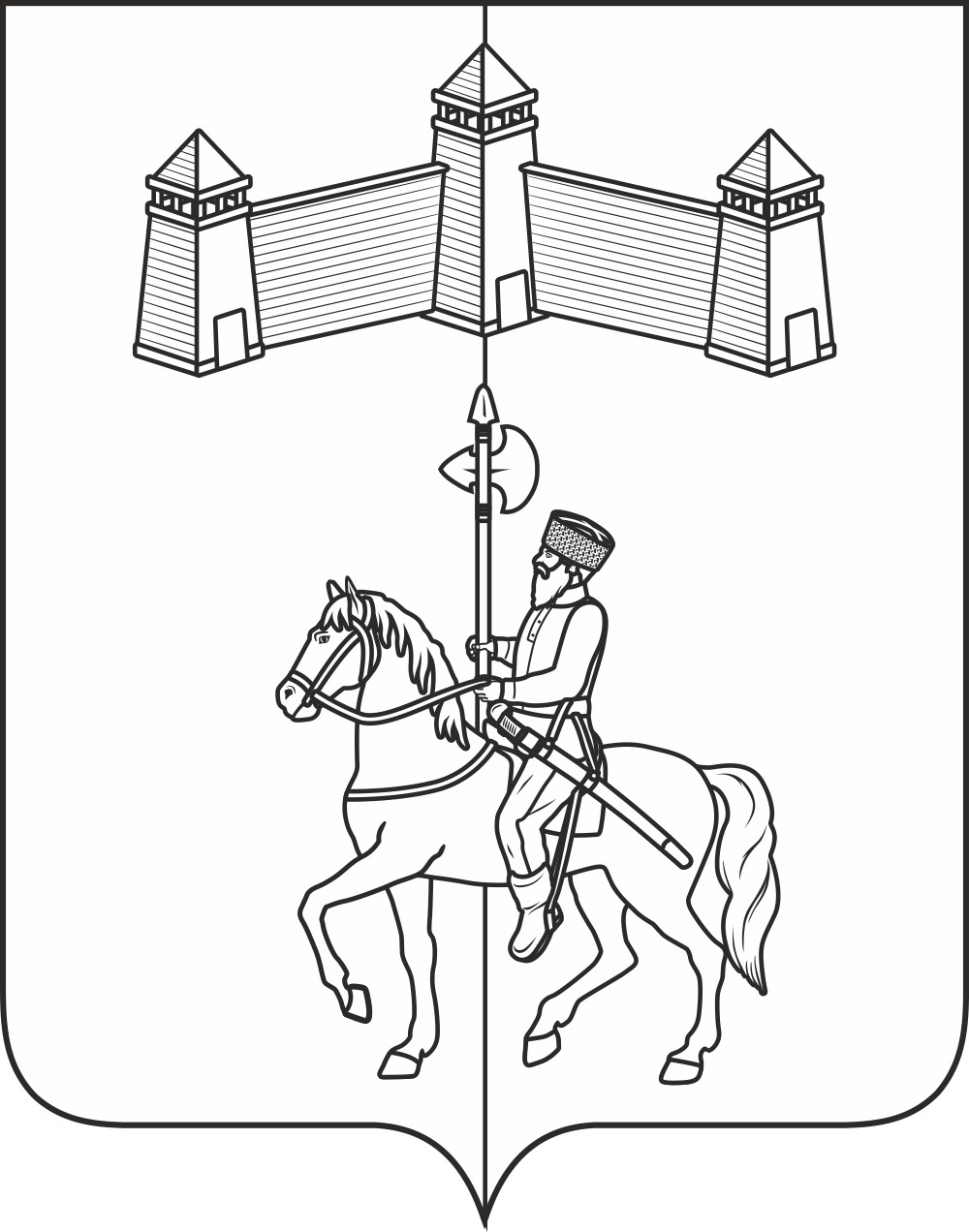 АДМИНИСТРАЦИЯ КАРАТУЗСКОГО СЕЛЬСОВЕТАПОСТАНОВЛЕНИЕО внесении изменений в постановление от 30.10.2013 года №308-П «Об утверждении муниципальной программы «Защита населения и территории Каратузского сельсовета от чрезвычайных ситуаций природного и техногенного характера, терроризма и экстремизма, обеспечение пожарной безопасности» на 2014-2023 годы»»В соответствии с Федеральным Законом от 06.10.2003г. №131-ФЗ «Об общих принципах организации местного самоуправления в Российской Федерации», Бюджетным кодексом Российской Федерации, постановлением администрации Каратузского сельсовета от 09.08.2013 года №234-П «Об утверждении Порядка принятия решения о разработке муниципальной программы Каратузского сельсовета, ее формировании и реализации», руководствуясь Уставом Каратузского сельсовета Каратузского района Красноярского края, ПОСТАНОВЛЯЮ:1. Внести в постановление от 30.10.2013г. №№308-П «Об утверждении муниципальной программы «Защита населения и территории Каратузского сельсовета от чрезвычайных ситуаций природного и техногенного характера, терроризма и экстремизма, обеспечение пожарной безопасности» на 2014-2023 годы»» следующие изменения:1.1 В наименовании постановления слова «2018-2023 годы» исключить.1.2. В пункте 1 постановления слова «2018-2023 годы» исключить.1.3 Приложение к постановлению изложить в новой редакции согласно приложению к настоящему постановлению.2 .Контроль за исполнением настоящего постановления оставляю за собой.3.Постановление вступает в силу в день, следующий за днем его официального опубликования в печатном издании «Каратузский вестник»Приложение к постановлениюот 15.02.2022 г. № 20 - П«Приложение к постановлениюадминистрации Каратузского сельсоветаот 30.10.2013г. №308-ПМУНИЦИПАЛЬНАЯ ПРОГРАММА«Защита населения и территории Каратузского сельсовета 
от чрезвычайных ситуаций природного и техногенного характера, терроризма 
и экстремизма, обеспечение пожарной безопасности»1. Паспорт муниципальной программы Каратузского сельсовета «Защита населения 
и территории Каратузского сельсовета от чрезвычайных ситуаций природного 
и техногенного характера, терроризма и экстремизма, обеспечение пожарной безопасности»ОСНОВНЫЕ РАЗДЕЛЫ ПРОГРАММЫХарактеристика текущего состоянияСовременный период развития общества характеризуется все более нарастающими проблемами взаимоотношения человека и окружающей природной среды. Крупные лесные пожары, аварии и катастрофы природного и техногенного характера, проявление террористической и экстремисткой деятельности в последнее десятилетие оказали существенное влияние на жизнь и здоровье населения, его среду обитания. В среднесрочной перспективе кризисы и чрезвычайные ситуации остаются вызовом стабильному экономическому росту территории Каратузского сельсовета.По оценкам мониторинга и прогнозирования чрезвычайных ситуаций, только за прошедшие 5 лет на территории Каратузского сельсовета зарегистрировано 5 чрезвычайных ситуаций, в результате которых погибло 12 человек. Количество чрезвычайных ситуаций и происшествий ежегодно уменьшается, вместе с тем остается недопустимо высоким.Эффективное противодействие чрезвычайным ситуациям не может быть обеспечено только в рамках основной деятельности органов местного самоуправления. Характер проблемы требует наличия долговременной стратегии и применения организационно-финансовых механизмов взаимодействия, координации усилий и концентрации ресурсов всех субъектов экономики и институтов общества.Для предотвращения чрезвычайных ситуаций, пожаров, противодействие терроризму и экстремизму, и ликвидации их негативных последствий существенное значение имеет систему мер и их технологическое обеспечение, которые могут быть общими для разных по своей природе явлений и факторов (природных и техногенных).При применении программно-целевого метода будет осуществляться:развитие и использование научного потенциала в исследовании причин возникновения чрезвычайных ситуаций;информационная поддержка и создание инфраструктуры для ситуационного анализа рисков;координация действий по поддержанию в необходимой готовности сил и средств реагирования, в том числе и при реализации инфраструктурных проектов;реализация комплекса практических мер, исключающих возникновение чрезвычайных ситуаций, пожаров, проявление терроризма и экстремизма.Формирование эффективной системы реагирования на чрезвычайные ситуации возможно при наличии единой информационно-управляющей системы в данной сфере, деятельность которой подкреплена наличием необходимых нормативных правовых актов, предотвращающих торможение информационных потоков и потерю управления.Все это обусловило разработку программы «Защита населения и территории Каратузского сельсовета от чрезвычайных ситуаций природного и техногенного характера, терроризма и экстремизма, обеспечение пожарной безопасности».Приоритеты и цели социально-экономического развитияОсуществление запланированных мероприятий позволит:повысить безопасность и уровень информационного обеспечения населения, защищенность критически важных объектов, объектов инфраструктуры, а также эффективность комплексного мониторинга и прогнозирования чрезвычайных ситуаций на территории Каратузского сельсовета;улучшить систематизацию и дальнейшее развитие нормативно-технической и правовой базы  в области снижения рисков чрезвычайных ситуаций.В результате реализации программы ожидается:совершенствование системы сбора информации, прогнозирования и мониторинга чрезвычайных ситуаций, пожаров, проявление терроризма и экстремизма на территории Каратузского сельсовета;совершенствование системы принятия оптимальных управленческих решений для предупреждения природно-техногенных рисков;снижение количества погибших людей в результате чрезвычайных ситуаций на 25–30 %; снижение доли пострадавшего населения в результате чрезвычайных ситуаций, пожаров, терроризма и экстремизма на 11–15 %; увеличение предотвращенного экономического ущерба в результате чрезвычайных ситуаций на 35–40 %;Механизм реализации программыМуниципальная программа состоит из подпрограмм и не содержит отдельных мероприятий.Прогноз конечных результатовВ целом в результате реализации Программы будут существенно снижены риски чрезвычайных ситуаций, повысятся безопасность населения и защищенность объектов и населения поселения от угроз природного и техногенного характера, а также от опасностей, сокращение потерь от пожаров в населенных пунктах сельсовета, уменьшит количество людей, погибших и травмированных при пожарах, повысится эффективность защиты сельских населенных пунктов края от пожаров, первичными мерами пожарной безопасности будут охвачены все населенные пункты сельсовета, Консолидация населения муниципального образования и общества в целом в вопросах противодействия террористическим проявлениям и экстремизму, уменьшение вероятности террористических и экстремистских проявлений на территории поселения.2.5. Перечень подпрограмм с указанием сроков их реализации и ожидаемых результатовПодпрограммы с указанием сроков их реализации и ожидаемых результатов утверждены в приложениях 4,5,6 к муниципальной программе.2.6. Информация о распределение планируемых расходов по отдельным мероприятиям программы, подпрограмма с указанием главных распорядителей средств местного бюджетаИнформация о распределении планируемых расходов по отдельным мероприятиям муниципальной программы, подпрограммы представлена в приложении 2 к муниципальной программе.2.7. Информация о ресурсном обеспечении муниципальной программы и прогнозной оценке расходов на реализацию целей муниципальной программыИнформация о ресурсном обеспечении муниципальной программы и прогнозной оценке расходов на реализацию целей муниципальной программы представлена в приложении 3 к муниципальной программе.Целевые показатели и показатели результативности программы, оценка планируемой эффективности муниципальной программы.Для ежегодной оценки эффективности программы используются целевые показатели, отражающие степень достижения целей программы (приложение № 1 к муниципальной программе). Эффективность реализации программы по направлениям определяется по следующей формуле: где:En – эффективность реализации отдельного направления программы (процентов), характеризуемого n-м показателем (номер показателя программы);Tfn – фактическое значение n-го показателя, характеризующего реализацию Программы;Tpn – плановое значение n-го показателя, характеризующего реализацию Программы.Интегральная оценка эффективности реализации программы определяется на основе расчетов по следующей формуле:, гдеE – эффективность реализации программы (процентов);N – количество индикаторов подпрограммы;SUM – сумма.Правила оценки эффективности реализации муниципальной программы:Оценка эффективности реализации Программы осуществляется администрацией Каратузского сельсовета по итогам ее исполнения за каждый финансовый год до 1 марта года, следующего за отчетным годом, и в целом после завершения реализации.2.9.Реализация и контроль за ходом выполнения программы.Реализация и контроль за ходом выполнения программы осуществляется в соответствии с постановлением администрации Каратузского сельсовета от 09.12.2020г. №185-П «Об утверждении Порядка принятия решений о разработке муниципальных программ Каратузского сельсовета, их формировании и реализации».Приложение № 1 к Паспорту муниципальной программы Каратузского сельсовета «Защита населения и территории Каратузского сельсовета от чрезвычайных ситуаций природного и техногенного характера, терроризма и экстремизма, обеспечение пожарной безопасности»Перечень целевых показателей и показателей результативности программы с расшифровкой плановых значений 
по годам ее реализации Приложение № 2 к Паспорту муниципальной программы Каратузского сельсовета «Защита населения и территории Каратузского сельсовета от чрезвычайных ситуаций природного и техногенного характера, терроризма и экстремизма, обеспечение пожарной безопасности»Информация о распределении планируемых расходов по отдельным мероприятиям программы, подпрограммам муниципальной программы (тыс. рублей)Приложение № 3 к Паспорту муниципальной программы Каратузского сельсовета «Защита населения и территории Каратузского сельсовета от чрезвычайных ситуаций природного и техногенного характера, терроризма и экстремизма, обеспечение пожарной безопасности»Информация о ресурсном обеспечении и прогнозной оценке расходов на реализацию целей муниципальной программы Каратузского сельсовета с учетом источников финансирования, в том числе средств федерального и краевого бюджетов	(тыс. рублей)Приложение № 4 к Паспорту муниципальной программы Каратузского сельсовета «Защита населения и территории Каратузского сельсовета от чрезвычайных ситуаций природного и техногенного характера, терроризма и экстремизма, обеспечение пожарной безопасности»ПОДПРОГРАММА 1«Обеспечение, ликвидация, предупреждение возникновения и развития чрезвычайных ситуаций природного и техногенного характера Каратузского сельсовета»1. Паспорт подпрограммы2. Основные разделы подпрограммы2.1. Постановка проблемы и обоснование необходимости разработки подпрограммыВ настоящее время кризисы и чрезвычайные ситуации остаются одними из важнейших вызовов стабильному экономическому росту государства. Размер материального ущерба от чрезвычайных ситуаций природного и техногенного характера ежегодно превышает сотни миллионов рублей.Источниками событий чрезвычайного характера являются опасные природные явления, природные риски, возникающие в процессе хозяйственной деятельности, а также крупные техногенные аварии и катастрофы.По-прежнему достаточно серьезную угрозу для населения и объектов экономики представляют высокие паводки при половодьях. Наиболее значимый ущерб возникает вследствие затопления и повреждения коммуникаций (автодорог, линий электропередачи и связи), строений и гидротехнических сооружений. Результаты оценки суммарного ущерба и риска (социального и экономического) от паводка показывают, что эти величины с каждым годом имеют устойчивую тенденцию роста. Прежде всего, это связано с тем, что из-за загрязнения и обмеления русел рек возрастают уязвимость строений и, соответственно, опасность для жизни людей, проживающих в паводкоопасных районах.Стихийным бедствиям природно-климатического характера подвержена практически вся территория автономного округа. Основными источниками стихийных бедствий на территории региона являются паводки и природные пожары.Весенне-летний паводковый период представляет серьезную угрозу для населения и экономики автономного округа. Резкое повышение уровня воды в реках в весенне-летний период может быть источником чрезвычайных ситуаций межмуниципального и регионального характера и требует ежегодного проведения мероприятий, направленных на предупреждение чрезвычайных ситуаций, вызванных паводком.Существо проблемы состоит в том, чтобы, обеспечив снижение количества чрезвычайных ситуаций и повышение уровня безопасности населения и защищенности критически важных объектов от угроз природного и техногенного характера, создать в муниципальном образовании необходимые условия для устойчивого развития поселка путем координации совместных усилий и финансовых средств.Эффективное решение задач по предупреждению и ликвидации чрезвычайных ситуаций, а также первоочередному жизнеобеспечению пострадавшего населения невозможно без оперативного привлечения заблаговременно созданных резервов материально-технических ресурсов.Законодательство в области защиты населения и территорий от чрезвычайных ситуаций природного и техногенного характера предполагает создание данных резервов в натуральном виде, в объемах, необходимых для ликвидации возможных чрезвычайных ситуаций.Для предотвращения чрезвычайных ситуаций и ликвидации их негативных последствий существенное значение имеет система мер и их технологическое обеспечение, которые могут быть общими для разных по своей природе явлений и факторов (природных и техногенных).Безусловно, эффективное противодействие возникновению чрезвычайных ситуаций не может быть обеспечено только в рамках текущей деятельности только органов исполнительной власти. Современное состояние многих территориальных звеньев Единой государственной системы предупреждения и ликвидации чрезвычайных ситуаций не в полной мере обеспечивает комплексное решение проблемы защиты населения и территорий от чрезвычайных ситуаций. Проблема может быть решена только на основе существующих механизмов регулирования и практического обеспечения мер защиты населения и территорий от чрезвычайных ситуаций. Нужен принципиально иной подход к ее решению. Все вышеперечисленное свидетельствует о том, насколько важно иметь полную правовую базу в области регулирования вопросов защиты населения и территорий от чрезвычайных ситуаций природного и техногенного характера.Разработка Программы обусловлена потребностью развития систем контроля в области защиты населения и территорий от чрезвычайных ситуаций, управления силами и средствами районного звена территориальной подсистемы Единой государственной системы предупреждения и ликвидации чрезвычайных ситуаций в повседневной жизни, в периоды возникновения и развития чрезвычайных ситуаций.Решение этих сложных задач с учетом реально сложившейся экономической обстановки на территории муниципального образования, природно-климатических особенностей, высокой концентрации источников повышенной опасности техногенного характера, социально-экономического положения населения возможно только целевыми программными методами, сосредоточив основные усилия на решении главной задачи - заблаговременного осуществления комплекса мер, направленных на предупреждение и максимально возможное уменьшение рисков возникновения ЧС, а также на сохранение здоровья людей, снижение материальных потерь и размеров ущерба окружающей среде.Основные понятия используемые, в Программепредупреждение чрезвычайных ситуаций - комплекс мероприятий, проводимых заблаговременно и направленных на максимально возможное уменьшение риска возникновения чрезвычайных ситуаций, а также на сохранение здоровья людей, снижение размеров ущерба окружающей природной среде и материальных потерь в случае их возникновения;защита населения в чрезвычайных ситуациях - совокупность взаимосвязанных по времени, ресурсам и месту проведения мероприятий РСЧС, направленных на предотвращение или предельное снижение потерь населения и угрозы его жизни и здоровью от поражающих факторов и воздействий источников чрезвычайной ситуации;зона чрезвычайной ситуации - это территория, на которой сложилась чрезвычайная ситуация.комиссия по чрезвычайным ситуациям и обеспечению пожарной безопасности - функциональная структура органа исполнительной власти субъекта Российской Федерации и органа местного самоуправления, а также органа управления объектом экономики, осуществляющая в пределах своей компетенции руководство соответствующей подсистемой или звеном РСЧС либо проведением всех видов работ по предотвращению возникновения чрезвычайных ситуаций и их ликвидации;безопасность населения в чрезвычайных ситуациях - состояние защищенности жизни и здоровья людей, их имущества и среды обитания человека от опасностей в чрезвычайных ситуациях;силы и средства РСЧС - силы и средства территориальных, функциональных и ведомственных или отраслевых подсистем и звеньев РСЧС, предназначенные или привлекаемые для выполнения задач по предупреждению и ликвидации чрезвычайных ситуаций;чрезвычайная ситуация - это обстановка на определенной территории, сложившаяся в результате аварии, опасного природного явления, катастрофы, стихийного или иного бедствия, которые могут повлечь или повлекли за собой человеческие жертвы, ущерб здоровью людей или окружающей природной среде, значительные материальные потери и нарушение условий жизнедеятельности людей;источник чрезвычайной ситуации - опасное природное явление, авария или опасное техногенное происшествие, широко распространенная инфекционная болезнь людей, сельскохозяйственных животных и растений, а также применение современных средств поражения, в результате чего произошла или может возникнуть чрезвычайная ситуация;ликвидация чрезвычайной ситуации - аварийно-спасательные и другие неотложные работы, проводимые при возникновении чрезвычайных ситуаций и направленные на спасение жизни и сохранение здоровья людей, снижение размеров ущерба окружающей природной среде и материальных потерь, а также на локализацию зон чрезвычайных ситуаций, прекращение действия характерных для них опасных факторов;аварийно-спасательная служба - совокупность органов управления, сил и средств, предназначенных для решения задач по предупреждению и ликвидации чрезвычайных ситуаций, функционально объединенных в единую систему, основу которой составляют аварийно-спасательные формирования;аварийно-спасательное формирование - самостоятельная или входящая в состав аварийно-спасательной службы структура, предназначенная для проведения аварийно-спасательных работ, основу которой составляют подразделения спасателей, оснащенные специальными техникой, оборудованием, снаряжением, инструментами и материалами;аварийно-спасательные работы в чрезвычайной ситуации - действия по спасению людей, материальных и культурных ценностей, защите природной среды в зоне чрезвычайных ситуаций, локализации чрезвычайных ситуаций и подавлению или доведению до минимально возможного уровня воздействия характерных для них опасных факторов. Аварийно-спасательные работы характеризуются наличием факторов, угрожающих жизни и здоровью проводящих эти работы людей, и требуют специальной подготовки, экипировки и оснащения;спасатель - гражданин, подготовленный и аттестованный на проведение аварийно-спасательных работ.2.2. Основная цель, задачи, этапы и сроки выполнения программы, целевые индикаторыОсновными целями подпрограммы являются обеспечение предупреждения возникновения и развития чрезвычайных ситуаций природного и техногенного характера, снижения ущерба и потерь от чрезвычайных ситуаций муниципального характера.Подпрограмма предусматривает решение следующих задач:­ Осуществление полномочий по предупреждения возникновения и развития чрезвычайных ситуаций природного и техногенного характера, снижения ущерба и потерь от чрезвычайных ситуаций муниципального характера;Решение этих задач позволит осуществлять на территории муниципального образования постоянный мониторинг, прогнозировать вероятность возникновения ЧС и, в связи с этим, своевременно разрабатывать и реализовывать систему мер по предупреждению и ликвидации ЧС, управлять рисками, что является основой.2.3. Механизм реализации подпрограммыИсточником финансирования мероприятий Подпрограммы является краевой и местный бюджет. Главными распорядителями средств краевого бюджета, предусмотренных на реализацию Подпрограммы, являются: министерство МЧС Красноярского края. Главным распорядителем средств местного бюджета, предусмотренных на реализацию Подпрограммы, является: администрация Каратузского сельсовета.Общее руководство за реализацией мероприятий Подпрограммы осуществляет Глава Каратузского сельсовета.Контроль за целевым использованием выделенных бюджетных средств осуществляет МБУ «Каратузская сельская централизованная бухгалтерия».2.4. Управление Подпрограммой и контроль за ходом ее выполненияКонтроль за реализацией настоящей Подпрограммы осуществляет ответственный за реализацию Подпрограммы – администрация Каратузского сельсовета, в соответствии с задачами и функциями, возложенными на неё и комиссия по чрезвычайным ситуациям и обеспечения пожарной безопасности.2.5. Оценка социально-экономической эффективности Ожидаемый социально-экономический эффект - снижение рисков и смягчение последствий чрезвычайных ситуаций природного и техногенного характера, уменьшение экономического и физического ущерба за счет повышения готовности и технической оснащенности аварийно-спасательных формирований.Реализация основных подпрограммных мероприятий позволит добиться:- обеспечение сил аварийно-спасательных формирований специальным оснащением, экипировкой, аварийно-спасательным инструментом, приборами и специальными средствами;- усовершенствования информационного обеспечения управления рисками возникновения чрезвычайных ситуаций, прогнозирования и мониторинга чрезвычайных ситуаций;- совершенствования системы подготовки специалистов по управлению рисками возникновения чрезвычайных ситуаций, а также подготовки населения к действиям в чрезвычайных ситуациях;­ повышение безопасности жизнедеятельности населения за счет формирования у него правил поведения при возникновении чрезвычайных ситуаций;­ обеспечить необходимый уровень безопасности населения муниципального образования;­ выполнить требования действующего законодательства в области защиты населения и территорий от чрезвычайных ситуаций, обеспечения первичных мер пожарной безопасности и безопасности людей на водных объектах;В целом в результате реализации Подпрограммы будут существенно снижены риски чрезвычайных ситуаций, повысятся безопасность населения и защищенность объектов и населения поселения от угроз природного и техногенного характера, а также от опасностей.2.6. Мероприятия подпрограммы2.7. Обоснование финансовых, материальных и трудовых затрат (ресурсное обеспечение подпрограммы)Ресурсное обеспечение Подпрограммы составляют средства бюджета сельсовета в размере 769,44 тыс. рублей, в том числе:2014 год -  40,00 тыс. рублей;2015 год – 40,00 тыс. рублей;2016 год – 267,40 тыс. рублей;2017 год – 142,04 тыс. рублей.2018 год –  40,00 тыс. рублей;2019 год –  40,00 тыс. рублей2020 год –  40,00 тыс. рублей2021 год –  40,00 тыс. рублей2022 год –  40,00 тыс. рублей2023 год –  40,00 тыс. рублей2024 год –  40,00 тыс. рублейПри сокращении или увеличении ассигнований на реализацию Подпрограммы координатор Подпрограммы вносит предложения по корректировке перечня мероприятий.Объемы финансирования Подпрограммы носят прогнозный характер и подлежат уточнению в установленном порядке.Приложение № 1 к подпрограмме «Обеспечение, ликвидация, предупреждение возникновения и развития чрезвычайных ситуаций природного и техногенного характера Каратузского сельсовета»Перечень целевых индикаторов подпрограммы Приложение № 2 к подпрограмме «Обеспечение, ликвидация, предупреждение возникновения и развития чрезвычайных ситуаций природного и техногенного характера Каратузского сельсовета»Перечень мероприятий подпрограммы Приложение № 5 к Паспорту муниципальной программы Каратузского сельсовета «Защита населения и территории Каратузского сельсовета от чрезвычайных ситуаций природного и техногенного характера, терроризма и экстремизма, обеспечение пожарной безопасности»ПОДПРОГРАММА 2«Обеспечение пожарной безопасности территории Каратузского сельсовета»1. Паспорт подпрограммы2. Основные разделы подпрограммы2.1. Постановка проблемы и обоснование необходимости разработки подпрограммыЕжегодно в населенных пунктах поселения возникает около двух сот пожаров, происходит более 100 лесных пожаров, получают увечья и ожоги около 20 человек. Несмотря на то, что население поселения составляет более 8000 человек, число погибших жителей на протяжении последних лет превышает число погибших по городам. Динамика гибели и травмирования людей в сельских населенных пунктах Красноярского краяОсновное количество пожаров происходит в жилом секторе. Главной причиной пожаров является неосторожное, небрежное обращение с огнем (более 80 процентов произошедших пожаров). В Красноярском крае всеми видами пожарной охраны прикрыто лишь 38,5% населенных пунктов, жители которых могут рассчитывать на оперативную помощь пожарной охраны. Подавляющее большинство населенных пунктов поселения находится за пределами радиуса выезда подразделений пожарной охраны. Практически каждый пожар в населенных пунктах, удаленных от подразделений пожарной охраны, приводит к полному уничтожению объекта (жилого дома, фермы, зерносклада).Выполнение первичных мер пожарной безопасности на территории края сдерживается дотационностью сельских поселений и острой нехваткой средств. В рамках реализации краевой целевой программы «Обеспечение пожарной безопасности территории Красноярского края» на 2011–2013 годы сельские поселения края получали субсидии на выполнение первичных мер пожарной безопасности, включая приобретение противопожарного оборудования. На территории Каратузского района имеется 14 сельсоветов, непосредственно примыкающий к лесным массивам. В данных сельсоветах проживает около 17 000 человек. В случае возникновения лесных пожаров вблизи населенных пунктов этих сельсоветов не исключается вероятность перехода огня на жилые дома и хозяйственные постройки.Созданные органами местного самоуправления подразделения добровольной пожарной охраны финансируются по остаточному признаку и имеют очень низкую боевую готовность. Состав боевого расчета подразделений добровольной пожарной охраны состоит в среднем из 6 человек, а в некоторых случаях только из одного (водительский состав), что негативно сказывается на тушении пожаров.2.2. Основные цели и задачи, этапы и сроки выполнения Программы, целевые индикаторыЦелью Подпрограммы является организация мероприятий по пожарной безопасности Каратузского сельсоветаДостижение цели возможно при решении следующих задач:- улучшение системы пожарной безопасности на территории Каратузского сельсовета.Сроки исполнения программы – 2014–2024 годы.Для оценки хода реализации программы по годам предлагается система целевых индикаторов и показателей результативности:1. Обеспечение населения Каратузского сельсовета первичными мерами пожарной безопасности в 2015 году составит 90,3%, в 2016 году – 90,5%, в 2017 году составит 95,6%, в 2018 году составит 97,1% от норматива, в 2019 году составит 97,2 % от норматива, в 2020 году составит 97,4 % от норматива, в 2021 году составит 97,5 % от норматива, в 2022 году составит  97,7 % от норматива, в 2022 году составит  97,8 % от норматива, в 2023 году составит  99 % от норматива, в 2024 году составит  100 % от норматива.2. Приобретение информационных и обучающих материалов к 2024 году до 30 шт.; Количество подготовленных информационных и обучающих материалов возрастет с 9 единиц в 2014 году до 28 единиц в 2023 году, в 2024 году до 30 единиц.2.3. Механизм реализации ПодпрограммыФункции муниципального заказчика Подпрограммы выполняет администрация Каратузского сельсовета, Каратузского района, Красноярского края.Администрация Каратузского сельсовета вправе привлекать для выполнения работ специализированные организации в порядке, установленном законодательством.Общее руководство за реализацией мероприятий Подпрограммы осуществляет Глава Каратузского сельсовета.Контроль за целевым использованием выделенных бюджетных средств осуществляет МБУ «Каратузская сельская централизованная бухгалтерия».Мероприятия Подпрограммы реализуются посредством заключения муниципальных контрактов между муниципальным заказчиком Подпрограммы и исполнителями Подпрограммы, в том числе муниципальных контрактов или прямых договоров.Важными элементами механизма реализации Подпрограммы являются планирование, мониторинг, уточнение и корректировка целевых показателей Подпрограммы. В связи с этим ход реализации Программы ежегодно оценивается на основе результативности мероприятий Подпрограммы и достижения целевых индикаторов.Механизм реализации подпрограммы включает в себя:- подготовку и выпуск нормативных актов, формирующих комплексную систему законодательного и организационно - распорядительного сопровождения выполнения мероприятий подпрограммы;2.4. Управление Подпрограммой и контроль за ходом ее выполненияТекущее управление реализацией Подпрограммы осуществляет администрация сельсовета. Администрация осуществляет:организацию выполнения мероприятий Подпрограммы; подготовку и представление в администрацию Каратузского района 
и ежегодно докладывает об исполнении Подпрограммы. подготовку предложений по корректировке Подпрограммы;контроль своевременного выполнения в полном объеме основных мероприятий Подпрограммы.Контроль за эффективным и целевым использованием средств, выделяемых на реализацию Подпрограммы, осуществляют администрация сельсовета и финансовое управление Каратузского района.2.5. Оценка социально-экономической эффективностиРеализация подпрограммных мероприятий обеспечит сокращение потерь от пожаров в населенных пунктах сельсовета, уменьшит количество людей, погибших и травмированных при пожарах. Повысится эффективность защиты сельских населенных пунктов края от пожаров. Первичными мерами пожарной безопасности будут охвачены все населенные пункты сельсовета. В 2017 году будет проложено 13,2 Га минерализованных полос, в 2014-2024 годах обеспечен уход за ними.2.6. Мероприятия подпрограммытыс. руб.2.7. Обоснование финансовых, материальных и трудовых затрат (ресурсное обеспечение подпрограммы)Финансирование Подпрограммы предполагается осуществлять за счет средств краевого бюджета с софинансированием из местного бюджета.Для реализации программных мероприятий необходимо средств местного бюджета 712,59 тыс. рублей, в том числе по годам:С учетом возможностей бюджета сельского поселения объемы средств, направляемых на реализацию Подпрограммы, уточняются при разработке проекта бюджета на очередной финансовый год.Приложение № 1 к подпрограмме «Обеспечение пожарной безопасности территории Каратузского сельсовета»Перечень целевых индикаторов подпрограммы Приложение № 2 к подпрограмме «Обеспечение пожарной безопасности территории Каратузского сельсовета»Перечень мероприятий подпрограммы Приложение № 6 к Паспорту муниципальной программы Каратузского сельсовета «Защита населения и территории Каратузского сельсовета от чрезвычайных ситуаций природного и техногенного характера, терроризма и экстремизма, обеспечение пожарной безопасности»ПОДПРОГРАММА 3 «Профилактика терроризма экстремизма, минимизации и (или) ликвидации последствий проявления терроризма и экстремизма в границах Каратузского сельсовета» 1. Паспорт подпрограммы2. Основные разделы подпрограммы2.1. Постановка проблемы и обоснование необходимости разработки подпрограммыВ настоящее время Президентом Российской Федерации и Правительством Российской Федерации задача предотвращения террористических проявлений рассматривается в качестве приоритетной. По сведениям Национального антитеррористического комитета, уровень террористической опасности продолжает оставаться высоким, сохраняется угроза совершения террористических актов на всей территории Российской Федерации. Остается значительным масштаб незаконного оборота оружия, боеприпасов и других средств совершения террора.Объектами первоочередных террористических устремлений являются места массового пребывания людей (учреждения культуры, спортивные сооружения, учебные заведения).Мероприятия Программы направлены на дальнейшее развитие наиболее эффективных направлений деятельности по созданию условий для противодействия терроризму, по усилению антитеррористической защищенности важных объектов, в первую очередь объектов образования, культуры, торговли, здравоохранения, охраны жизни и здоровья граждан, имущества, по обеспечению высокого уровня безопасности жизнедеятельности в сельском поселении.2.2. Основная цель, задачи, этапы и сроки выполнения подпрограммы, целевые индикаторыОсновной целью Подпрограммы является организация обучения населения в области гражданской обороны, защиты от чрезвычайных ситуаций природного и техногенного характера, информирование населения о мерах пожарной безопасности, противодействию терроризма и экстремизма.Задачами Подпрограммы являются: -участие в предотвращении и профилактике террористических проявлений, экстремизма и ксенофобии, а так же минимизация и (или) ликвидация последствий их проявления.Достижение цели Программы и решение задач осуществляются путем выявления и устранения причин и условий, способствующих осуществлению террористической деятельности, внедрения единых подходов к обеспечению террористической безопасности критически важных объектов и мест массового пребывания людей.Целевыми индикаторами Программы являются:- информирование населения по вопросам противодействия терроризму (увеличение количества и улучшение качества публикаций на данную тему, проведение пропагандистских мероприятий с целью формирования в обществе активной гражданской позиции, использование различных форм информационно-воспитательной работы, направленной на разъяснение действующего антитеррористического законодательства, освещение основных результатов антитеррористической деятельности).Мероприятия Программы направлены на обеспечение высокого уровня безопасности жизнедеятельности в сельском поселении. 2.3. Механизм реализации ПодпрограммыФункции муниципального заказчика Подпрограммы выполняет администрация Каратузского сельсовета, Каратузского района, Красноярского края.Администрация Каратузского сельсовета вправе привлекать для выполнения работ специализированные организации в порядке, установленном законодательством.Общее руководство за реализацией мероприятий Подпрограммы осуществляет Глава Каратузского сельсовета.Контроль за целевым использованием выделенных бюджетных средств осуществляет МБУ «Каратузская сельская централизованная бухгалтерия».Мероприятия Подпрограммы реализуются посредством заключения муниципальных контрактов между муниципальным заказчиком Подпрограммы и исполнителями Подпрограммы, в том числе муниципальных контрактов или прямых договоров.Важными элементами механизма реализации Подпрограммы являются планирование, мониторинг, уточнение и корректировка целевых показателей Подпрограммы. В связи с этим ход реализации Программы ежегодно оценивается на основе результативности мероприятий Подпрограммы и достижения целевых индикаторов.Механизм реализации подпрограммы включает в себя:- подготовку и выпуск нормативных актов, формирующих комплексную систему законодательного и организационно-распорядительного сопровождения выполнения мероприятий подпрограммы;2.4. Управление Подпрограммой и контроль за ходом ее выполненияКонтроль за исполнением программных мероприятий осуществляется Главой Каратузского сельского поселения или заместителем главы администрации Каратузского сельского поселения.Ответственными за выполнение мероприятий Подпрограммы в установленные сроки являются исполнители Подпрограммы.Ответственность за реализацию Подпрограммы и обеспечение достижения значений количественных и качественных показателей эффективности реализации Программы несет заказчик Программы.Координацию действий по формированию и внесению изменений в программу, контролю и отчетности при реализации Подпрограммы осуществляет отдел экономики и финансов.Оперативное управление Подпрограммой осуществляет рабочая группа по противодействию терроризму и экстремизму на территории сельского поселения.Информационно-методическое управление Подпрограммой осуществляет рабочая группа по противодействию терроризму и экстремизму на территории Каратузского сельского поселения.Заказчик Подпрограммы с учетом выделяемых на ее исполнение финансовых средств бюджета сельского поселения ежегодно уточняет целевые показатели затрат на мероприятия, контролирует их реализацию.В ходе реализации Подпрограммы отдельные ее мероприятия в установленном порядке могут уточняться, а объемы финансирования корректироваться с учетом утвержденных расходов бюджета сельского поселения.При отсутствии финансирования мероприятий Подпрограммы заказчик и исполнители вносят предложения об изменении сроков их реализации либо о снятии их с контроля.Ход и результаты выполнения мероприятий могут быть рассмотрены на заседаниях рабочей группы по противодействию терроризму и экстремизму на территории Каратузского сельского поселения.2.5. Оценка социально-экономической эффективностиРеализация мероприятий Программы позволит снизить возможность совершения террористических актов на территории Каратузского сельского поселения, создать систему технической защиты объектов социальной сферы, образования и объектов с массовым пребыванием граждан.2.6. Мероприятия подпрограммытыс.руб.2.7. Обоснование финансовых, материальных и трудовых затрат (ресурсное обеспечение подпрограммы)Финансирование Подпрограммы предполагается осуществлять за счет местного бюджета.Для реализации программных мероприятий местного бюджета необходимо 255,05тыс.  рублей:      тыс.руб.С учетом возможностей бюджета сельского поселения объемы средств, направляемых на реализацию Программы, уточняются при разработке проекта бюджета на очередной финансовый год.  Приложение № 1 к подпрограмме «Профилактика терроризма экстремизма, минимизации и (или) ликвидации последствий проявления терроризма и экстремизма в границах Каратузского сельсовета»Перечень целевых индикаторов подпрограммы Приложение № 2 к подпрограмме «Профилактика терроризма экстремизма, минимизации и (или) ликвидации последствий проявления терроризма и экстремизма в границах Каратузского сельсовета»Перечень мероприятий подпрограммы 15.02.2022г.с. Каратузское№  20 -ПГлава администрации сельсоветаА.А.СаарНаименование муниципальной программы«Защита населения и территории Каратузского сельсовета от чрезвычайных ситуаций природного и техногенного характера, терроризма и экстремизма, обеспечение пожарной безопасности» (далее - программа)Основание дляразработки муниципальной программыПостановление администрации Каратузского сельсовета №185-П от 09.12.2020г. «Об утверждении Порядка принятия решений о разработке муниципальных программ Каратузского сельсовета, их формировании и реализации»Ответственный исполнитель муниципальной программыадминистрация Каратузского сельсоветаСоисполнители муниципальной программыадминистрация Каратузского сельсоветаПеречень подпрограмм муниципальной программы1. «Обеспечение, ликвидация, предупреждение возникновения и развития чрезвычайных ситуаций природного и техногенного характера Каратузского сельсовета»; 2. «Обеспечение пожарной безопасности территории Каратузского сельсовета»;3. «Профилактика терроризма экстремизма, минимизации и (или) ликвидации последствий проявления терроризма и экстремизма в границах Каратузского сельсовета» Цель муниципальной программыСоздание эффективной системы защиты населения и территорий Каратузского сельсовета (далее - сельсовета) от чрезвычайных ситуаций природного и техногенного характера, терроризма и экстремизма, обеспечение пожарной безопасностиЗадачи муниципальной программы1. Обеспечение предупреждения возникновения и развития чрезвычайных ситуаций природного и техногенного характера, снижения ущерба и потерь от чрезвычайных ситуаций муниципального характера.2. Организация мероприятий по пожарной безопасности Каратузского сельсовета 3. Организация обучения населения в области гражданской обороны, защиты от чрезвычайных ситуаций природного и техногенного характера, информирование населения о мерах пожарной безопасности, противодействию терроризма и экстремизмаЭтапы и сроки реализации муниципальной программы2014-2024 годыПеречень целевых показателей и показателей результативности программы с расшифровкой плановых значений по годам ее реализации, значений целевых показателей на долгосрочный периодУтвержден в приложении 1 к муниципальной программеИнформация по ресурсному обеспечению муниципальной программыОбщий объем бюджетных ассигнований на реализацию муниципальной программы по годам составляет 4013,44 тыс. рублей, в том числе:Перечень объектов капитального строительстванетЗначение критерия ЕРезультат оценки> 95Высокая эффективность94-70Средняя эффективность69-50Низкая эффективность< 49Неэффективный элемент№  
п/пЦели,    
задачи,   
показатели Цели,    
задачи,   
показатели Единица
измеренияВес показателя 
Источник 
информацииТекущий финансовый год 2021Очередной финансовый год 2022Первый год планового периода 2023Второй год планового периода 202411Цель: создание эффективной системы защиты населения и территорий Каратузского сельсовета (далее - сельсовета) от чрезвычайных ситуаций природного и техногенного характера, терроризма и экстремизма, обеспечение пожарной безопасностиЦель: создание эффективной системы защиты населения и территорий Каратузского сельсовета (далее - сельсовета) от чрезвычайных ситуаций природного и техногенного характера, терроризма и экстремизма, обеспечение пожарной безопасностиЦель: создание эффективной системы защиты населения и территорий Каратузского сельсовета (далее - сельсовета) от чрезвычайных ситуаций природного и техногенного характера, терроризма и экстремизма, обеспечение пожарной безопасностиЦель: создание эффективной системы защиты населения и территорий Каратузского сельсовета (далее - сельсовета) от чрезвычайных ситуаций природного и техногенного характера, терроризма и экстремизма, обеспечение пожарной безопасностиЦель: создание эффективной системы защиты населения и территорий Каратузского сельсовета (далее - сельсовета) от чрезвычайных ситуаций природного и техногенного характера, терроризма и экстремизма, обеспечение пожарной безопасностиЦель: создание эффективной системы защиты населения и территорий Каратузского сельсовета (далее - сельсовета) от чрезвычайных ситуаций природного и техногенного характера, терроризма и экстремизма, обеспечение пожарной безопасностиЦель: создание эффективной системы защиты населения и территорий Каратузского сельсовета (далее - сельсовета) от чрезвычайных ситуаций природного и техногенного характера, терроризма и экстремизма, обеспечение пожарной безопасностиЦель: создание эффективной системы защиты населения и территорий Каратузского сельсовета (далее - сельсовета) от чрезвычайных ситуаций природного и техногенного характера, терроризма и экстремизма, обеспечение пожарной безопасности1.1.Целевой показатель 1Снижение доли подтапливаемых зданий на территории сельсовета к 2024 году составит % от среднего показателя 2013-2014 годовЦелевой показатель 1Снижение доли подтапливаемых зданий на территории сельсовета к 2024 году составит % от среднего показателя 2013-2014 годов%xОтчет об исполнении мероприятий0,90,90,90,91.2.Целевой показатель 2Обеспечение населения сельсовета первичными мерами пожарной безопасности от нормативаЦелевой показатель 2Обеспечение населения сельсовета первичными мерами пожарной безопасности от норматива%хОтчет об исполнении бюджета40 от показателей 2020 года40 от показателей 202140 от показателей 202240 от показателей 20221.3.Целевой показатель 3Приобретение информационных и обучающих материаловЦелевой показатель 3Приобретение информационных и обучающих материаловшт.хОтчет об исполнении бюджета5 от показателей 2020 года5 от показателей 2021 года5 от показателей 2022 года5 от показателей 2022 года1.4.Целевой показатель 4Информирование населения по вопросам противодействия терроризму – приобретение к 2024 году: Целевой показатель 4Информирование населения по вопросам противодействия терроризму – приобретение к 2024 году: хОтчет об исполнении бюджета1.4.1.Информационных стендовИнформационных стендовшт.Отчет об исполнении бюджета11111.4.2.Комплектов плакатовКомплектов плакатовшт.Отчет об исполнении бюджета1111Задача 1: Обеспечение предупреждения возникновения и развития чрезвычайных ситуаций природного и техногенного характера, снижения ущерба и потерь от чрезвычайных ситуаций муниципального характераЗадача 1: Обеспечение предупреждения возникновения и развития чрезвычайных ситуаций природного и техногенного характера, снижения ущерба и потерь от чрезвычайных ситуаций муниципального характераЗадача 1: Обеспечение предупреждения возникновения и развития чрезвычайных ситуаций природного и техногенного характера, снижения ущерба и потерь от чрезвычайных ситуаций муниципального характераЗадача 1: Обеспечение предупреждения возникновения и развития чрезвычайных ситуаций природного и техногенного характера, снижения ущерба и потерь от чрезвычайных ситуаций муниципального характераЗадача 1: Обеспечение предупреждения возникновения и развития чрезвычайных ситуаций природного и техногенного характера, снижения ущерба и потерь от чрезвычайных ситуаций муниципального характераЗадача 1: Обеспечение предупреждения возникновения и развития чрезвычайных ситуаций природного и техногенного характера, снижения ущерба и потерь от чрезвычайных ситуаций муниципального характераЗадача 1: Обеспечение предупреждения возникновения и развития чрезвычайных ситуаций природного и техногенного характера, снижения ущерба и потерь от чрезвычайных ситуаций муниципального характераЗадача 1: Обеспечение предупреждения возникновения и развития чрезвычайных ситуаций природного и техногенного характера, снижения ущерба и потерь от чрезвычайных ситуаций муниципального характераЗадача 1: Обеспечение предупреждения возникновения и развития чрезвычайных ситуаций природного и техногенного характера, снижения ущерба и потерь от чрезвычайных ситуаций муниципального характераЗадача 1: Обеспечение предупреждения возникновения и развития чрезвычайных ситуаций природного и техногенного характера, снижения ущерба и потерь от чрезвычайных ситуаций муниципального характераПодпрограмма 1 «Обеспечение, ликвидация, предупреждение возникновения и развития чрезвычайных ситуаций природного и техногенного характера Каратузского сельсовета» Подпрограмма 1 «Обеспечение, ликвидация, предупреждение возникновения и развития чрезвычайных ситуаций природного и техногенного характера Каратузского сельсовета» Подпрограмма 1 «Обеспечение, ликвидация, предупреждение возникновения и развития чрезвычайных ситуаций природного и техногенного характера Каратузского сельсовета» Подпрограмма 1 «Обеспечение, ликвидация, предупреждение возникновения и развития чрезвычайных ситуаций природного и техногенного характера Каратузского сельсовета» Подпрограмма 1 «Обеспечение, ликвидация, предупреждение возникновения и развития чрезвычайных ситуаций природного и техногенного характера Каратузского сельсовета» Подпрограмма 1 «Обеспечение, ликвидация, предупреждение возникновения и развития чрезвычайных ситуаций природного и техногенного характера Каратузского сельсовета» Подпрограмма 1 «Обеспечение, ликвидация, предупреждение возникновения и развития чрезвычайных ситуаций природного и техногенного характера Каратузского сельсовета» Подпрограмма 1 «Обеспечение, ликвидация, предупреждение возникновения и развития чрезвычайных ситуаций природного и техногенного характера Каратузского сельсовета» Подпрограмма 1 «Обеспечение, ликвидация, предупреждение возникновения и развития чрезвычайных ситуаций природного и техногенного характера Каратузского сельсовета» Подпрограмма 1 «Обеспечение, ликвидация, предупреждение возникновения и развития чрезвычайных ситуаций природного и техногенного характера Каратузского сельсовета» Показатели:Показатели:1.1.1Осуществление предупреждения и ликвидации последствий паводка в затапливаемых районах муниципального образования – откачка паводковых вод к 2024 году 2650 м.куб.Осуществление предупреждения и ликвидации последствий паводка в затапливаемых районах муниципального образования – откачка паводковых вод к 2024 году 2650 м.куб.м.куб.Отчет об исполнении бюджета420420420420Задача 2 Организация мероприятий по пожарной безопасности Каратузского сельсоветаЗадача 2 Организация мероприятий по пожарной безопасности Каратузского сельсоветаЗадача 2 Организация мероприятий по пожарной безопасности Каратузского сельсоветаЗадача 2 Организация мероприятий по пожарной безопасности Каратузского сельсоветаЗадача 2 Организация мероприятий по пожарной безопасности Каратузского сельсоветаЗадача 2 Организация мероприятий по пожарной безопасности Каратузского сельсоветаЗадача 2 Организация мероприятий по пожарной безопасности Каратузского сельсоветаЗадача 2 Организация мероприятий по пожарной безопасности Каратузского сельсоветаЗадача 2 Организация мероприятий по пожарной безопасности Каратузского сельсоветаЗадача 2 Организация мероприятий по пожарной безопасности Каратузского сельсоветаПодпрограмма 2 «Обеспечение пожарной безопасности территории Каратузского сельсовета» Подпрограмма 2 «Обеспечение пожарной безопасности территории Каратузского сельсовета» Подпрограмма 2 «Обеспечение пожарной безопасности территории Каратузского сельсовета» Подпрограмма 2 «Обеспечение пожарной безопасности территории Каратузского сельсовета» Подпрограмма 2 «Обеспечение пожарной безопасности территории Каратузского сельсовета» Подпрограмма 2 «Обеспечение пожарной безопасности территории Каратузского сельсовета» Подпрограмма 2 «Обеспечение пожарной безопасности территории Каратузского сельсовета» Подпрограмма 2 «Обеспечение пожарной безопасности территории Каратузского сельсовета» Подпрограмма 2 «Обеспечение пожарной безопасности территории Каратузского сельсовета» Подпрограмма 2 «Обеспечение пожарной безопасности территории Каратузского сельсовета» Показатели:Показатели:2.1.Обслуживание автоматических установок пожарной сигнализацииОбслуживание автоматических установок пожарной сигнализацииед.Отчет об исполнении бюджета22222.2.Устройство минерализованных защитных противопожарных полосУстройство минерализованных защитных противопожарных полосгаОтчет об исполнении бюджета13,213,213,213,22.3.Приобретение огнетушителейПриобретение огнетушителейшт.Отчет об исполнении бюджета00002.4.Приобретение информационных и обучающих материаловПриобретение информационных и обучающих материаловшт.Отчет об исполнении бюджета55552.5Материальное стимулирование работы добровольных пожарных за участие в профилактике и тушении пожаровМатериальное стимулирование работы добровольных пожарных за участие в профилактике и тушении пожаровчел.Отчет об исполнении бюджета10101010Задача 3 Организация обучения населения в области гражданской обороны, защиты от чрезвычайных ситуаций природного и техногенного характера, информирование населения о мерах пожарной безопасности, противодействию терроризма и экстремизмаЗадача 3 Организация обучения населения в области гражданской обороны, защиты от чрезвычайных ситуаций природного и техногенного характера, информирование населения о мерах пожарной безопасности, противодействию терроризма и экстремизмаЗадача 3 Организация обучения населения в области гражданской обороны, защиты от чрезвычайных ситуаций природного и техногенного характера, информирование населения о мерах пожарной безопасности, противодействию терроризма и экстремизмаЗадача 3 Организация обучения населения в области гражданской обороны, защиты от чрезвычайных ситуаций природного и техногенного характера, информирование населения о мерах пожарной безопасности, противодействию терроризма и экстремизмаЗадача 3 Организация обучения населения в области гражданской обороны, защиты от чрезвычайных ситуаций природного и техногенного характера, информирование населения о мерах пожарной безопасности, противодействию терроризма и экстремизмаЗадача 3 Организация обучения населения в области гражданской обороны, защиты от чрезвычайных ситуаций природного и техногенного характера, информирование населения о мерах пожарной безопасности, противодействию терроризма и экстремизмаЗадача 3 Организация обучения населения в области гражданской обороны, защиты от чрезвычайных ситуаций природного и техногенного характера, информирование населения о мерах пожарной безопасности, противодействию терроризма и экстремизмаЗадача 3 Организация обучения населения в области гражданской обороны, защиты от чрезвычайных ситуаций природного и техногенного характера, информирование населения о мерах пожарной безопасности, противодействию терроризма и экстремизмаЗадача 3 Организация обучения населения в области гражданской обороны, защиты от чрезвычайных ситуаций природного и техногенного характера, информирование населения о мерах пожарной безопасности, противодействию терроризма и экстремизмаЗадача 3 Организация обучения населения в области гражданской обороны, защиты от чрезвычайных ситуаций природного и техногенного характера, информирование населения о мерах пожарной безопасности, противодействию терроризма и экстремизмаПодпрограмма 3 «По профилактике терроризма экстремизма, минимизации и(или) ликвидации последствий проявления терроризма и экстремизма в границах Каратузского сельсовета»Подпрограмма 3 «По профилактике терроризма экстремизма, минимизации и(или) ликвидации последствий проявления терроризма и экстремизма в границах Каратузского сельсовета»Подпрограмма 3 «По профилактике терроризма экстремизма, минимизации и(или) ликвидации последствий проявления терроризма и экстремизма в границах Каратузского сельсовета»Подпрограмма 3 «По профилактике терроризма экстремизма, минимизации и(или) ликвидации последствий проявления терроризма и экстремизма в границах Каратузского сельсовета»Подпрограмма 3 «По профилактике терроризма экстремизма, минимизации и(или) ликвидации последствий проявления терроризма и экстремизма в границах Каратузского сельсовета»Подпрограмма 3 «По профилактике терроризма экстремизма, минимизации и(или) ликвидации последствий проявления терроризма и экстремизма в границах Каратузского сельсовета»Подпрограмма 3 «По профилактике терроризма экстремизма, минимизации и(или) ликвидации последствий проявления терроризма и экстремизма в границах Каратузского сельсовета»Подпрограмма 3 «По профилактике терроризма экстремизма, минимизации и(или) ликвидации последствий проявления терроризма и экстремизма в границах Каратузского сельсовета»Подпрограмма 3 «По профилактике терроризма экстремизма, минимизации и(или) ликвидации последствий проявления терроризма и экстремизма в границах Каратузского сельсовета»Подпрограмма 3 «По профилактике терроризма экстремизма, минимизации и(или) ликвидации последствий проявления терроризма и экстремизма в границах Каратузского сельсовета»ПоказателиПоказатели3.1.Приобретение антитеррористических стендовПриобретение антитеррористических стендовшт.Отчет об исполнении бюджета00003.2Приобретение антитеррористических комплектов плакатовПриобретение антитеррористических комплектов плакатовшт.Отчет об исполнении бюджета1122Статус (Муниципальная программа, подпрограмма)Наименование программы, подпрограммыНаименование программы, подпрограммыНаименование программы, подпрограммыНаименование ГРБС Наименование ГРБС Наименование ГРБС Код бюджетной классификацииКод бюджетной классификацииКод бюджетной классификацииКод бюджетной классификацииКод бюджетной классификацииКод бюджетной классификацииКод бюджетной классификацииКод бюджетной классификацииКод бюджетной классификацииКод бюджетной классификацииКод бюджетной классификацииКод бюджетной классификацииОчередной финансовый годОчередной финансовый годОчередной финансовый годПервый год планового периодаПервый год планового периодаПервый год планового периодаВторой год планового периодаВторой год планового периодаВторой год планового периодаИтого на очередной финансовый год и плановый период(2022-2024)Итого на очередной финансовый год и плановый период(2022-2024)Итого на очередной финансовый год и плановый период(2022-2024)Статус (Муниципальная программа, подпрограмма)Наименование программы, подпрограммыНаименование программы, подпрограммыНаименование программы, подпрограммыГРБСГРБСГРБСРзПрРзПрРзПрЦСРЦСРЦСРВРВРВРПлан 2022План 2022План 2022План 2023План 2023План 2023План 2024План 2024План 2024Итого на очередной финансовый год и плановый период(2022-2024)Итого на очередной финансовый год и плановый период(2022-2024)Итого на очередной финансовый год и плановый период(2022-2024)Муниципальная программа«Защита населения и территории Каратузского сельсовета от чрезвычайных ситуаций природного и техногенного характера, терроризма и экстремизма, обеспечение пожарной безопасности» «Защита населения и территории Каратузского сельсовета от чрезвычайных ситуаций природного и техногенного характера, терроризма и экстремизма, обеспечение пожарной безопасности» «Защита населения и территории Каратузского сельсовета от чрезвычайных ситуаций природного и техногенного характера, терроризма и экстремизма, обеспечение пожарной безопасности» Всего расходные обязательства по программеВсего расходные обязательства по программеВсего расходные обязательства по программе600600600ХХХХХХХХХ98,0098,0098,0098,0098,0098,0098,0098,0098,00294,00294,00294,00Муниципальная программа«Защита населения и территории Каратузского сельсовета от чрезвычайных ситуаций природного и техногенного характера, терроризма и экстремизма, обеспечение пожарной безопасности» «Защита населения и территории Каратузского сельсовета от чрезвычайных ситуаций природного и техногенного характера, терроризма и экстремизма, обеспечение пожарной безопасности» «Защита населения и территории Каратузского сельсовета от чрезвычайных ситуаций природного и техногенного характера, терроризма и экстремизма, обеспечение пожарной безопасности» в том числе по ГРБС:в том числе по ГРБС:в том числе по ГРБС:600600600ХХХХХХХХХ98,0098,0098,0098,0098,0098,0098,0098,0098,00294,00294,00294,00Подпрограмма 1«Защита населения и территории Каратузского сельсовета от чрезвычайных ситуаций природного и техногенного характера» «Защита населения и территории Каратузского сельсовета от чрезвычайных ситуаций природного и техногенного характера» «Защита населения и территории Каратузского сельсовета от чрезвычайных ситуаций природного и техногенного характера» Всего расходные обязательства по программеВсего расходные обязательства по программеВсего расходные обязательства по программе600600600ХХХХХХХХХ40,0040,0040,0040,0040,0040,0040,0040,0040,00120,00120,00120,00Подпрограмма 1«Защита населения и территории Каратузского сельсовета от чрезвычайных ситуаций природного и техногенного характера» «Защита населения и территории Каратузского сельсовета от чрезвычайных ситуаций природного и техногенного характера» «Защита населения и территории Каратузского сельсовета от чрезвычайных ситуаций природного и техногенного характера» в том числе по ГРБС:в том числе по ГРБС:в том числе по ГРБС:600600600ХХХХХХХХХ40,0040,0040,0040,0040,0040,0040,0040,0040,00120,00120,00120,00Подпрограмма 2«Обеспечение пожарной безопасности территории Каратузского сельсовета» Всего расходные обязательства по программеВсего расходные обязательства по программеВсего расходные обязательства по программе600600600ХХХХХХХХХ38,7038,7038,7038,7038,7038,7038,7038,7038,70116,10116,10116,10Подпрограмма 2«Обеспечение пожарной безопасности территории Каратузского сельсовета» в том числе по ГРБС:в том числе по ГРБС:в том числе по ГРБС:600600600ХХХХХХХХХ38,7038,7038,7038,7038,7038,7038,7038,7038,70116,10116,10116,10Подпрограмма 3«Профилактика терроризма экстремизма, минимизации и (или) ликвидации последствий проявления терроризма и экстремизма в границах Каратузского сельсовета» «Профилактика терроризма экстремизма, минимизации и (или) ликвидации последствий проявления терроризма и экстремизма в границах Каратузского сельсовета» Всего расходные обязательства по программеВсего расходные обязательства по программеВсего расходные обязательства по программе600600600ХХХХХХХХХ19,3019,3019,3019,3019,3019,3019,3019,3019,3057,9057,90Подпрограмма 3«Профилактика терроризма экстремизма, минимизации и (или) ликвидации последствий проявления терроризма и экстремизма в границах Каратузского сельсовета» «Профилактика терроризма экстремизма, минимизации и (или) ликвидации последствий проявления терроризма и экстремизма в границах Каратузского сельсовета» в том числе по ГРБС:в том числе по ГРБС:в том числе по ГРБС:600600600ХХХХХХХХХХ19,3019,3019,3019,3019,3019,3019,3019,3019,3057,9057,90Статус (Муниципальная программа, подпрограмма)Наименование программы, подпрограммыОтветственный исполнитель, соисполнителиОчередной финансовый годПервый год планового периодаВторой год планового периодаВторой год планового периодаВторой год планового периодаИтого на очередной финансовый год и плановый период (2022-2024)Статус (Муниципальная программа, подпрограмма)Наименование программы, подпрограммыОтветственный исполнитель, соисполнителиПлан 2022План 2023План 2023План 2024План 2024Итого на очередной финансовый год и плановый период (2022-2024)Муниципальная программа«Защита населения и территории Каратузского сельсовета от чрезвычайных ситуаций природного и техногенного характера, терроризма и экстремизма, обеспечение пожарной безопасности» Всего в том числе:98,0098,0098,0098,0098,00294,00Муниципальная программа«Защита населения и территории Каратузского сельсовета от чрезвычайных ситуаций природного и техногенного характера, терроризма и экстремизма, обеспечение пожарной безопасности» федеральный бюджет0,000,000,000,000,000,00Муниципальная программа«Защита населения и территории Каратузского сельсовета от чрезвычайных ситуаций природного и техногенного характера, терроризма и экстремизма, обеспечение пожарной безопасности» краевой бюджет0,000,000,000,000,000,00Муниципальная программа«Защита населения и территории Каратузского сельсовета от чрезвычайных ситуаций природного и техногенного характера, терроризма и экстремизма, обеспечение пожарной безопасности» местный бюджет98,0098,0098,0098,0098,00294,00Муниципальная программа«Защита населения и территории Каратузского сельсовета от чрезвычайных ситуаций природного и техногенного характера, терроризма и экстремизма, обеспечение пожарной безопасности» внебюджетные источники0,000,000,000,000,000,00Муниципальная программа«Защита населения и территории Каратузского сельсовета от чрезвычайных ситуаций природного и техногенного характера, терроризма и экстремизма, обеспечение пожарной безопасности» юридические лица0,000,000,000,000,000,00Подпрограмма 1«Защита населения и территории Каратузского сельсовета от чрезвычайных ситуаций природного и техногенного характера» Всего в том числе:40,0040,0040,0040,0040,00120,00Подпрограмма 1«Защита населения и территории Каратузского сельсовета от чрезвычайных ситуаций природного и техногенного характера» федеральный бюджет0,000,000,000,000,000,00Подпрограмма 1«Защита населения и территории Каратузского сельсовета от чрезвычайных ситуаций природного и техногенного характера» краевой бюджет0,000,000,000,000,000,00Подпрограмма 1«Защита населения и территории Каратузского сельсовета от чрезвычайных ситуаций природного и техногенного характера» местный бюджет40,0040,0040,0040,0040,00120,00Подпрограмма 1«Защита населения и территории Каратузского сельсовета от чрезвычайных ситуаций природного и техногенного характера» внебюджетные  источники0,000,000,000,000,000,00Подпрограмма 1«Защита населения и территории Каратузского сельсовета от чрезвычайных ситуаций природного и техногенного характера» юридические лица0,000,000,000,000,000,00Подпрограмма 2«Обеспечение пожарной безопасности территории Каратузского сельсовета»Всего в том числе:38,7038,7038,7038,7038,70116,10Подпрограмма 2«Обеспечение пожарной безопасности территории Каратузского сельсовета»федеральный бюджет0,000,000,000,000,000,00Подпрограмма 2«Обеспечение пожарной безопасности территории Каратузского сельсовета»краевой бюджет0,000,000,000,000,000,00Подпрограмма 2«Обеспечение пожарной безопасности территории Каратузского сельсовета»местный бюджет38,7038,7038,7038,7038,70116,10Подпрограмма 2«Обеспечение пожарной безопасности территории Каратузского сельсовета»внебюджетные  источники0,000,000,000,000,000,00Подпрограмма 2«Обеспечение пожарной безопасности территории Каратузского сельсовета»юридические лица0,000,000,000,000,000,00Подпрограмма 3«Профилактика терроризма экстремизма, минимизации и (или) ликвидации последствий проявления терроризма и экстремизма в границах Каратузского сельсовета»Всего в том числе:19,3019,3019,3019,3019,3057,90Подпрограмма 3«Профилактика терроризма экстремизма, минимизации и (или) ликвидации последствий проявления терроризма и экстремизма в границах Каратузского сельсовета»федеральный бюджет0,000,000,000,000,000,00Подпрограмма 3«Профилактика терроризма экстремизма, минимизации и (или) ликвидации последствий проявления терроризма и экстремизма в границах Каратузского сельсовета»краевой бюджет0,000,000,000,000,000,00Подпрограмма 3«Профилактика терроризма экстремизма, минимизации и (или) ликвидации последствий проявления терроризма и экстремизма в границах Каратузского сельсовета»местный бюджет19,3019,3019,3019,3019,3057,90Подпрограмма 3«Профилактика терроризма экстремизма, минимизации и (или) ликвидации последствий проявления терроризма и экстремизма в границах Каратузского сельсовета»внебюджетные  источники0,000,000,000,000,000,00Подпрограмма 3«Профилактика терроризма экстремизма, минимизации и (или) ликвидации последствий проявления терроризма и экстремизма в границах Каратузского сельсовета»юридические лица0,000,000,000,000,000,00Наименование        
подпрограммыПодпрограмма «Обеспечение, ликвидация, предупреждение возникновения и развития чрезвычайных ситуаций природного и техногенного характера Каратузского сельсовета» (далее - Подпрограмма).Наименование муниципальной программы«Защита населения и территории Каратузского сельсовета от чрезвычайных ситуаций природного и техногенного характера, терроризма и экстремизма, обеспечение пожарной безопасности» Муниципальный заказчик Подпрограммыадминистрация Каратузского сельсовета             Основание для разработки подпрограммыПостановление главы Каратузского сельсовета № 185-П от 09.12.2020г. «Об утверждении Порядка принятия решений о разработке муниципальных программ Каратузского сельсовета, их формировании и реализации»Исполнители мероприятий подпрограммы, главные распорядители бюджетных средствадминистрация Каратузского сельсовета             Цели подпрограммыОбеспечение предупреждения возникновения и развития чрезвычайных ситуаций природного и техногенного характера, снижения ущерба и потерь от чрезвычайных ситуаций муниципального характераЗадачи подпрограммыОсуществление полномочий по предупреждения возникновения и развития чрезвычайных ситуаций природного и техногенного характера, снижения ущерба и потерь от чрезвычайных ситуаций муниципального характераЦелевые индикаторы подпрограммыСнижение количества подтапливаемых зданий на территории сельсовета к 2024году составит 1,15 % от среднего показателя 2013-2014 годовСроки 
реализации подпрограммы2014-2024 годыОбъемы и источники финансирования подпрограммыНа реализацию Подпрограммы предусмотрены расходы в целом в сумме 769,44 тыс. рублей за счет средств бюджета сельсовета, в том числе по годам:Система организации контроля за исполнением подпрограммыУправление и контроль за реализацией Подпрограммы осуществляет администрация Каратузского сельсовета, Каратузский сельский Совет депутатов № п/пМероприятияБюджет1.Осуществление предупреждения и ликвидации последствий паводка в затапливаемых районах муниципального образовании – откачка паводковых вод, к 2024 году 2172 м.куб.Местный бюджет№  
п/пЦель,    
целевые индикаторы 
Единица
измеренияИсточник 
информацииТекущий финансовый год, 2021Очередной финансовый год, 2022Первый год планового периода, 2023Второй год планового периода, 2024Цель подпрограммы:Обеспечение предупреждения возникновения и развития чрезвычайных ситуаций природного и техногенного характера, снижения ущерба и потерь от чрезвычайных ситуаций муниципального характераЦель подпрограммы:Обеспечение предупреждения возникновения и развития чрезвычайных ситуаций природного и техногенного характера, снижения ущерба и потерь от чрезвычайных ситуаций муниципального характераЦель подпрограммы:Обеспечение предупреждения возникновения и развития чрезвычайных ситуаций природного и техногенного характера, снижения ущерба и потерь от чрезвычайных ситуаций муниципального характераЦель подпрограммы:Обеспечение предупреждения возникновения и развития чрезвычайных ситуаций природного и техногенного характера, снижения ущерба и потерь от чрезвычайных ситуаций муниципального характераЦель подпрограммы:Обеспечение предупреждения возникновения и развития чрезвычайных ситуаций природного и техногенного характера, снижения ущерба и потерь от чрезвычайных ситуаций муниципального характераЦель подпрограммы:Обеспечение предупреждения возникновения и развития чрезвычайных ситуаций природного и техногенного характера, снижения ущерба и потерь от чрезвычайных ситуаций муниципального характераЦель подпрограммы:Обеспечение предупреждения возникновения и развития чрезвычайных ситуаций природного и техногенного характера, снижения ущерба и потерь от чрезвычайных ситуаций муниципального характераЦель подпрограммы:Обеспечение предупреждения возникновения и развития чрезвычайных ситуаций природного и техногенного характера, снижения ущерба и потерь от чрезвычайных ситуаций муниципального характера1Целевой индикатор Снижение доли подтапливаемых зданий на территории сельсовета к 2021 году составит % от среднего показателя 2013-2014 годов%Отчет об исполнении бюджета0,90,9090,9Наименование программы, подпрограммыГРБС Код бюджетной классификацииКод бюджетной классификацииКод бюджетной классификацииКод бюджетной классификацииРасходы 
(тыс. руб.), годы Расходы 
(тыс. руб.), годы Расходы 
(тыс. руб.), годы Расходы 
(тыс. руб.), годы Расходы 
(тыс. руб.), годы Ожидаемый результат от реализации подпрограммного мероприятия (в натуральном выражении)Наименование программы, подпрограммыГРБСРзПрЦСРВРочередной финансовый год20221-й год планового периода 20232-й год планового периода  2024итого на очередной финансовый год и плановый период (2022-2024)итого на очередной финансовый год и плановый период (2022-2024)Ожидаемый результат от реализации подпрограммного мероприятия (в натуральном выражении)Цель подпрограммы: Обеспечение предупреждения возникновения и развития чрезвычайных ситуаций природного и техногенного характера, снижения ущерба и потерь от чрезвычайных ситуаций муниципального характераЦель подпрограммы: Обеспечение предупреждения возникновения и развития чрезвычайных ситуаций природного и техногенного характера, снижения ущерба и потерь от чрезвычайных ситуаций муниципального характераЦель подпрограммы: Обеспечение предупреждения возникновения и развития чрезвычайных ситуаций природного и техногенного характера, снижения ущерба и потерь от чрезвычайных ситуаций муниципального характераЦель подпрограммы: Обеспечение предупреждения возникновения и развития чрезвычайных ситуаций природного и техногенного характера, снижения ущерба и потерь от чрезвычайных ситуаций муниципального характераЦель подпрограммы: Обеспечение предупреждения возникновения и развития чрезвычайных ситуаций природного и техногенного характера, снижения ущерба и потерь от чрезвычайных ситуаций муниципального характераЦель подпрограммы: Обеспечение предупреждения возникновения и развития чрезвычайных ситуаций природного и техногенного характера, снижения ущерба и потерь от чрезвычайных ситуаций муниципального характераЦель подпрограммы: Обеспечение предупреждения возникновения и развития чрезвычайных ситуаций природного и техногенного характера, снижения ущерба и потерь от чрезвычайных ситуаций муниципального характераЦель подпрограммы: Обеспечение предупреждения возникновения и развития чрезвычайных ситуаций природного и техногенного характера, снижения ущерба и потерь от чрезвычайных ситуаций муниципального характераЦель подпрограммы: Обеспечение предупреждения возникновения и развития чрезвычайных ситуаций природного и техногенного характера, снижения ущерба и потерь от чрезвычайных ситуаций муниципального характераЦель подпрограммы: Обеспечение предупреждения возникновения и развития чрезвычайных ситуаций природного и техногенного характера, снижения ущерба и потерь от чрезвычайных ситуаций муниципального характераЦель подпрограммы: Обеспечение предупреждения возникновения и развития чрезвычайных ситуаций природного и техногенного характера, снижения ущерба и потерь от чрезвычайных ситуаций муниципального характераЦель подпрограммы: Обеспечение предупреждения возникновения и развития чрезвычайных ситуаций природного и техногенного характера, снижения ущерба и потерь от чрезвычайных ситуаций муниципального характераЗадача 1: Осуществление полномочий по предупреждения возникновения и развития чрезвычайных ситуаций природного и техногенного характера, снижения ущерба и потерь от чрезвычайных ситуаций муниципального характераЗадача 1: Осуществление полномочий по предупреждения возникновения и развития чрезвычайных ситуаций природного и техногенного характера, снижения ущерба и потерь от чрезвычайных ситуаций муниципального характераЗадача 1: Осуществление полномочий по предупреждения возникновения и развития чрезвычайных ситуаций природного и техногенного характера, снижения ущерба и потерь от чрезвычайных ситуаций муниципального характераЗадача 1: Осуществление полномочий по предупреждения возникновения и развития чрезвычайных ситуаций природного и техногенного характера, снижения ущерба и потерь от чрезвычайных ситуаций муниципального характераЗадача 1: Осуществление полномочий по предупреждения возникновения и развития чрезвычайных ситуаций природного и техногенного характера, снижения ущерба и потерь от чрезвычайных ситуаций муниципального характераЗадача 1: Осуществление полномочий по предупреждения возникновения и развития чрезвычайных ситуаций природного и техногенного характера, снижения ущерба и потерь от чрезвычайных ситуаций муниципального характераЗадача 1: Осуществление полномочий по предупреждения возникновения и развития чрезвычайных ситуаций природного и техногенного характера, снижения ущерба и потерь от чрезвычайных ситуаций муниципального характераЗадача 1: Осуществление полномочий по предупреждения возникновения и развития чрезвычайных ситуаций природного и техногенного характера, снижения ущерба и потерь от чрезвычайных ситуаций муниципального характераЗадача 1: Осуществление полномочий по предупреждения возникновения и развития чрезвычайных ситуаций природного и техногенного характера, снижения ущерба и потерь от чрезвычайных ситуаций муниципального характераЗадача 1: Осуществление полномочий по предупреждения возникновения и развития чрезвычайных ситуаций природного и техногенного характера, снижения ущерба и потерь от чрезвычайных ситуаций муниципального характераЗадача 1: Осуществление полномочий по предупреждения возникновения и развития чрезвычайных ситуаций природного и техногенного характера, снижения ущерба и потерь от чрезвычайных ситуаций муниципального характераЗадача 1: Осуществление полномочий по предупреждения возникновения и развития чрезвычайных ситуаций природного и техногенного характера, снижения ущерба и потерь от чрезвычайных ситуаций муниципального характераМероприятие 1осуществление предупреждения и ликвидации последствий паводка в затапливаемых районах муниципального образованииадминистрация сельсовета6000111031000001087040,0040,0040,0040,00120,00Доля подтапливаемых зданий к 2024 году снизится на 1,15% от средней величины 2013-2014 годовГРБС 160040,0040,0040,0040,00120,00Наименование        
Подпрограммы           «Обеспечение пожарной безопасности территории Каратузского сельсовета» Наименование муниципальной программы«Защита населения и территории Каратузского сельсовета от чрезвычайных ситуаций природного и техногенного характера, терроризма и экстремизма, обеспечение пожарной безопасности» Муниципальный заказчик Подпрограммы администрация Каратузского сельсовета Основание для разработки подпрограммыПостановление главы Каратузского сельсовета № 185-П от 09.12.2020г. «Об утверждении Порядка принятия решений о разработке муниципальных программ Каратузского сельсовета, их формировании и реализации»Исполнители мероприятий подпрограммы, главные распорядители бюджетных средствадминистрация Каратузского сельсовета             Цели подпрограммыОрганизация мероприятий по пожарной безопасности Каратузского сельсоветаЗадачи подпрограммыУлучшение системы пожарной безопасности на территории Каратузского сельсовета,Целевые индикаторы подпрограммы    Обеспечение населения сельсовета первичными мерами пожарной безопасности от норматива;Подготовка информационных и обучающих материалов к 2024 году до 30 шт.Сроки реализации подпрограммы2014-2024 годыОбъемы и источники финансирования подпрограммы      На реализацию Подпрограммы предусмотрены расходы в целом в сумме 2429,46 тыс. рублей, из них за счет средств федерального бюджета – 0,00 тыс. руб., за счет средств краевого бюджета – 1716,87 тыс. руб., за счет средств местного бюджета – 712,59 тыс. руб., в том числе по годам:Система организации контроля за исполнением подпрограммыУправление и контроль за реализацией Подпрограммы осуществляет администрация Каратузского сельсовета, Каратузский сельский Совет депутатов ГодКоличество погибшихКоличество травмированных2010307150201125415020122471372013212136№ п/пМероприятия2014-20202021202220232024Итого1Обслуживание автоматических установок пожарной сигнализации267,3032,2538,7038,7038,70415,652Устройство минерализованных защитных противопожарных полос, в том числе: приобретение ГСМ86,7625,9845,980,000,00158,723Приобретение ранцевых огнетушителей40,500,000,000,000,0040,504Приобретение информационных и обучающих материалов68,496,000,000,000,0074,495Материальное стимулирование работы добровольных пожарных за участие в профилактике и тушении пожаров461,34120,00110,000,000,00691,346Добровольное медицинское страхование по программе «Антиклещ» добровольных пожарных31,200,000,000,000,0031,207Материальное стимулирование внештатныых инструкторов пожарной профилактики за проведение обследования и проверки противопожарного состояния объектов жилого назначения, других объектов, проведение противопожаной агитации и пропаганды среди населения0,000,0010,000,000,0010,008Приобретение огнетушителей ОП-814,590,000,000,000,0014,599Приобретение навесного почвообрабатывающего орудия для создания минерализованных защитных противопожарных полос0,000,00442,340,000,00442,3410Приобретение оборудования720,80438,150,000,000,001158,95 ИТОГО:1690,98622,38647,0238,7038,703037,782014-2020 годы2021 год2022 год2023 год2024 годВсегоЗа счет средств местного бюджета 571,6269,1269,1267,6067,60845,06№  
п/пЦель,    
целевые индикаторы 
Единица
измеренияИсточник 
информацииТекущий финансовый 2021 годОчередной финансовый 2022 годПервый год планового периода 2023 годаВторой год планового периода 2024 годаЦель подпрограммы:Организация мероприятий по пожарной безопасности Каратузского сельсоветаЦель подпрограммы:Организация мероприятий по пожарной безопасности Каратузского сельсоветаЦель подпрограммы:Организация мероприятий по пожарной безопасности Каратузского сельсоветаЦель подпрограммы:Организация мероприятий по пожарной безопасности Каратузского сельсоветаЦель подпрограммы:Организация мероприятий по пожарной безопасности Каратузского сельсоветаЦель подпрограммы:Организация мероприятий по пожарной безопасности Каратузского сельсоветаЦель подпрограммы:Организация мероприятий по пожарной безопасности Каратузского сельсоветаЦель подпрограммы:Организация мероприятий по пожарной безопасности Каратузского сельсоветаЦель подпрограммы:Организация мероприятий по пожарной безопасности Каратузского сельсовета1.1Целевой индикатор 1Обеспечение населения сельсовета первичными мерами пожарной безопасности%Отчет об исполнении бюджета40 от показателей 2020 г.40 от показателей 2021 г.40 от показателей 2022 г.40 от показателей 2023 г1.2Целевой индикатор 2Подготовка информационных и обучающих материалов%Отчет об исполнении бюджета5 от показателей 2020 г.на уровне предыдущего года5 от показателей 2022 г.5 от показателей 2021 г.Наименование программы, подпрограммыГРБС Код бюджетной классификацииКод бюджетной классификацииКод бюджетной классификацииКод бюджетной классификацииРасходы (тыс. руб.), годы Расходы (тыс. руб.), годы Расходы (тыс. руб.), годы Расходы (тыс. руб.), годы Ожидаемый результат от реализации подпрограммного мероприятия (в натуральном выражении)Наименование программы, подпрограммыГРБС ГРБСРзПрЦСРВРочередной финансовый год 20221-й год планового периода 20232-й год планового периода  2024итого на очередной финансовый год и плановый период (2022-2024)Ожидаемый результат от реализации подпрограммного мероприятия (в натуральном выражении)Цель подпрограммы: Организация мероприятий по пожарной безопасности Каратузского сельсоветаЦель подпрограммы: Организация мероприятий по пожарной безопасности Каратузского сельсоветаЦель подпрограммы: Организация мероприятий по пожарной безопасности Каратузского сельсоветаЦель подпрограммы: Организация мероприятий по пожарной безопасности Каратузского сельсоветаЦель подпрограммы: Организация мероприятий по пожарной безопасности Каратузского сельсоветаЦель подпрограммы: Организация мероприятий по пожарной безопасности Каратузского сельсоветаЦель подпрограммы: Организация мероприятий по пожарной безопасности Каратузского сельсоветаЦель подпрограммы: Организация мероприятий по пожарной безопасности Каратузского сельсоветаЦель подпрограммы: Организация мероприятий по пожарной безопасности Каратузского сельсоветаЦель подпрограммы: Организация мероприятий по пожарной безопасности Каратузского сельсоветаЦель подпрограммы: Организация мероприятий по пожарной безопасности Каратузского сельсоветаЗадача: Улучшение системы пожарной безопасности на территории Каратузского сельсоветаЗадача: Улучшение системы пожарной безопасности на территории Каратузского сельсоветаЗадача: Улучшение системы пожарной безопасности на территории Каратузского сельсоветаЗадача: Улучшение системы пожарной безопасности на территории Каратузского сельсоветаЗадача: Улучшение системы пожарной безопасности на территории Каратузского сельсоветаЗадача: Улучшение системы пожарной безопасности на территории Каратузского сельсоветаЗадача: Улучшение системы пожарной безопасности на территории Каратузского сельсоветаЗадача: Улучшение системы пожарной безопасности на территории Каратузского сельсоветаЗадача: Улучшение системы пожарной безопасности на территории Каратузского сельсоветаЗадача: Улучшение системы пожарной безопасности на территории Каратузского сельсоветаЗадача: Улучшение системы пожарной безопасности на территории Каратузского сельсоветаМероприятие:администрация сельсовета600310320000030244647,0238,7038,70724,42Осуществление обслуживания 2 автоматических установок;Материальное стимулирование 10 пожарных, 2 инструкторов Приобретение навесного почвообрабатывающего орудия для создания минерализованных защитных противопожарных полос;Устройство 20 км минерализованных защитных противопожарных полосОбеспечение пожарной безопасности Каратузского сельсовета администрация сельсовета600310320000030244647,0238,7038,70724,42Осуществление обслуживания 2 автоматических установок;Материальное стимулирование 10 пожарных, 2 инструкторов Приобретение навесного почвообрабатывающего орудия для создания минерализованных защитных противопожарных полос;Устройство 20 км минерализованных защитных противопожарных полосГРБС 1600647,0238,7038,70724,42Наименование 
Подпрограммы Подпрограмма «Профилактика терроризма экстремизма, минимизации и (или) ликвидации последствий проявления терроризма и экстремизма в границах Каратузского сельсовета» Наименование муниципальной программы«Защита населения и территории Каратузского сельсовета от чрезвычайных ситуаций природного и техногенного характера, терроризма и экстремизма, обеспечение пожарной безопасности» Муниципальный заказчик Подпрограммы Администрация Каратузского сельсовета             Основание для разработки подпрограммыПостановление главы Каратузского сельсовета № 185-П от 09.12.2020г. «Об утверждении Порядка принятия решений о разработке муниципальных программ Каратузского сельсовета, их формировании и реализации»Исполнители мероприятий подпрограммы, главные распорядители бюджетных средств  Администрация Каратузского сельсовета             Цели подпрограммыОрганизация обучения населения в области гражданской обороны, защиты от чрезвычайных ситуаций природного и техногенного характера, информирование населения о мерах пожарной безопасности, противодействию терроризма и экстремизмаЗадачи подпрограммыУчастие в предотвращении и профилактике террористических проявлений, экстремизма и ксенофобии, а также минимизация и (или) ликвидация последствий их проявленияЦелевые индикаторы  
подпрограммы    Информирование населения по вопросам противодействия терроризму – приобретение к 2024 году 20 стендовСроки 
реализации подпрограммы2014-2024 годыОбъемы и источники финансирования подпрограммы      Общий объем средств, направляемых на реализацию мероприятий Подпрограммы за счет средств местного бюджета всего – 220,03 тыс. руб.В том числе по годам:Система организации контроля за исполнением подпрограммыУправление и контроль за реализацией Подпрограммы осуществляет администрация Каратузского сельсовета, Каратузский сельский Совет депутатов № п/пМероприятия2014 - 20202021202220232024Итого1Приобретение антитеррористических стендов64,370,005,005,005,0079,372Приобретение комплектов плакатов19,340,005,005,005,0034,343Приобретение и установка дополнительного оборудования видеонаблюдения в здании и на здании администрации Каратузского сельсовета58,070,000,000,000,0058,074Техническое обслуживание видеонаблюдения12,607,759,309,309,3048,25ВСЕГО:ВСЕГО:154,387,7519,3019,3019,30220,03Содержание  2014 год2015 год2016 год2017 год2018 год2019 год2020 год2021 год2022 год2023 год2024 годИтогоЗа счет средств местного бюджета56,1010,0038,9018,505,1925,690,007,7519,3019,3019,30220,03№  
п/пЦель,    
целевые индикаторы 
Единица
измеренияИсточник 
информацииТекущий финансовый 2021 годОчередной финансовый 2022 годПервый год планового периода 2023 годаВторой год планового периода 2024 годаЦель подпрограммы:Организация мероприятий по пожарной безопасности Каратузского сельсоветаЦель подпрограммы:Организация мероприятий по пожарной безопасности Каратузского сельсоветаЦель подпрограммы:Организация мероприятий по пожарной безопасности Каратузского сельсоветаЦель подпрограммы:Организация мероприятий по пожарной безопасности Каратузского сельсоветаЦель подпрограммы:Организация мероприятий по пожарной безопасности Каратузского сельсоветаЦель подпрограммы:Организация мероприятий по пожарной безопасности Каратузского сельсоветаЦель подпрограммы:Организация мероприятий по пожарной безопасности Каратузского сельсоветаЦель подпрограммы:Организация мероприятий по пожарной безопасности Каратузского сельсоветаЦель подпрограммы:Организация мероприятий по пожарной безопасности Каратузского сельсовета1.1Целевой индикатор 1 -информирование населения по вопросам противодействия терроризму – приобретение к 2024 году:Отчет об исполнении бюджета1.2Информационных стендовшт.1111Комплектов плакатовшт.1111Наименование программы, подпрограммыГРБС Код бюджетной классификацииКод бюджетной классификацииКод бюджетной классификацииКод бюджетной классификацииРасходы 
(тыс. руб.), годы Расходы 
(тыс. руб.), годы Расходы 
(тыс. руб.), годы Расходы 
(тыс. руб.), годы Расходы 
(тыс. руб.), годы Расходы 
(тыс. руб.), годы Расходы 
(тыс. руб.), годы Расходы 
(тыс. руб.), годы Расходы 
(тыс. руб.), годы Ожидаемый результат от реализации подпрограммного мероприятия (в натуральном выражении)Ожидаемый результат от реализации подпрограммного мероприятия (в натуральном выражении)Ожидаемый результат от реализации подпрограммного мероприятия (в натуральном выражении)Наименование программы, подпрограммыГРБСРзПрЦСРВРочередной финансовый год2022очередной финансовый год20221-й год планового периода 20231-й год планового периода 20232-й год планового периода  20242-й год планового периода  20242-й год планового периода  2024итого на очередной финансовый год и плановый период (2022-2024)итого на очередной финансовый год и плановый период (2022-2024)Ожидаемый результат от реализации подпрограммного мероприятия (в натуральном выражении)Ожидаемый результат от реализации подпрограммного мероприятия (в натуральном выражении)Ожидаемый результат от реализации подпрограммного мероприятия (в натуральном выражении)Цель подпрограммы: Организация обучения населения в области гражданской обороны, защиты от чрезвычайных ситуаций природного и техногенного характера, информирование населения о мерах пожарной безопасности, противодействию терроризма и экстремизмаЦель подпрограммы: Организация обучения населения в области гражданской обороны, защиты от чрезвычайных ситуаций природного и техногенного характера, информирование населения о мерах пожарной безопасности, противодействию терроризма и экстремизмаЦель подпрограммы: Организация обучения населения в области гражданской обороны, защиты от чрезвычайных ситуаций природного и техногенного характера, информирование населения о мерах пожарной безопасности, противодействию терроризма и экстремизмаЦель подпрограммы: Организация обучения населения в области гражданской обороны, защиты от чрезвычайных ситуаций природного и техногенного характера, информирование населения о мерах пожарной безопасности, противодействию терроризма и экстремизмаЦель подпрограммы: Организация обучения населения в области гражданской обороны, защиты от чрезвычайных ситуаций природного и техногенного характера, информирование населения о мерах пожарной безопасности, противодействию терроризма и экстремизмаЦель подпрограммы: Организация обучения населения в области гражданской обороны, защиты от чрезвычайных ситуаций природного и техногенного характера, информирование населения о мерах пожарной безопасности, противодействию терроризма и экстремизмаЦель подпрограммы: Организация обучения населения в области гражданской обороны, защиты от чрезвычайных ситуаций природного и техногенного характера, информирование населения о мерах пожарной безопасности, противодействию терроризма и экстремизмаЦель подпрограммы: Организация обучения населения в области гражданской обороны, защиты от чрезвычайных ситуаций природного и техногенного характера, информирование населения о мерах пожарной безопасности, противодействию терроризма и экстремизмаЦель подпрограммы: Организация обучения населения в области гражданской обороны, защиты от чрезвычайных ситуаций природного и техногенного характера, информирование населения о мерах пожарной безопасности, противодействию терроризма и экстремизмаЦель подпрограммы: Организация обучения населения в области гражданской обороны, защиты от чрезвычайных ситуаций природного и техногенного характера, информирование населения о мерах пожарной безопасности, противодействию терроризма и экстремизмаЦель подпрограммы: Организация обучения населения в области гражданской обороны, защиты от чрезвычайных ситуаций природного и техногенного характера, информирование населения о мерах пожарной безопасности, противодействию терроризма и экстремизмаЦель подпрограммы: Организация обучения населения в области гражданской обороны, защиты от чрезвычайных ситуаций природного и техногенного характера, информирование населения о мерах пожарной безопасности, противодействию терроризма и экстремизмаЦель подпрограммы: Организация обучения населения в области гражданской обороны, защиты от чрезвычайных ситуаций природного и техногенного характера, информирование населения о мерах пожарной безопасности, противодействию терроризма и экстремизмаЦель подпрограммы: Организация обучения населения в области гражданской обороны, защиты от чрезвычайных ситуаций природного и техногенного характера, информирование населения о мерах пожарной безопасности, противодействию терроризма и экстремизмаЦель подпрограммы: Организация обучения населения в области гражданской обороны, защиты от чрезвычайных ситуаций природного и техногенного характера, информирование населения о мерах пожарной безопасности, противодействию терроризма и экстремизмаЦель подпрограммы: Организация обучения населения в области гражданской обороны, защиты от чрезвычайных ситуаций природного и техногенного характера, информирование населения о мерах пожарной безопасности, противодействию терроризма и экстремизмаЦель подпрограммы: Организация обучения населения в области гражданской обороны, защиты от чрезвычайных ситуаций природного и техногенного характера, информирование населения о мерах пожарной безопасности, противодействию терроризма и экстремизмаЗадача 1: Участие в предотвращении и профилактике террористических проявлений, экстремизма и ксенофобии, а также минимизация и (или) ликвидация последствий их проявленияЗадача 1: Участие в предотвращении и профилактике террористических проявлений, экстремизма и ксенофобии, а также минимизация и (или) ликвидация последствий их проявленияЗадача 1: Участие в предотвращении и профилактике террористических проявлений, экстремизма и ксенофобии, а также минимизация и (или) ликвидация последствий их проявленияЗадача 1: Участие в предотвращении и профилактике террористических проявлений, экстремизма и ксенофобии, а также минимизация и (или) ликвидация последствий их проявленияЗадача 1: Участие в предотвращении и профилактике террористических проявлений, экстремизма и ксенофобии, а также минимизация и (или) ликвидация последствий их проявленияЗадача 1: Участие в предотвращении и профилактике террористических проявлений, экстремизма и ксенофобии, а также минимизация и (или) ликвидация последствий их проявленияЗадача 1: Участие в предотвращении и профилактике террористических проявлений, экстремизма и ксенофобии, а также минимизация и (или) ликвидация последствий их проявленияЗадача 1: Участие в предотвращении и профилактике террористических проявлений, экстремизма и ксенофобии, а также минимизация и (или) ликвидация последствий их проявленияЗадача 1: Участие в предотвращении и профилактике террористических проявлений, экстремизма и ксенофобии, а также минимизация и (или) ликвидация последствий их проявленияЗадача 1: Участие в предотвращении и профилактике террористических проявлений, экстремизма и ксенофобии, а также минимизация и (или) ликвидация последствий их проявленияЗадача 1: Участие в предотвращении и профилактике террористических проявлений, экстремизма и ксенофобии, а также минимизация и (или) ликвидация последствий их проявленияЗадача 1: Участие в предотвращении и профилактике террористических проявлений, экстремизма и ксенофобии, а также минимизация и (или) ликвидация последствий их проявленияЗадача 1: Участие в предотвращении и профилактике террористических проявлений, экстремизма и ксенофобии, а также минимизация и (или) ликвидация последствий их проявленияЗадача 1: Участие в предотвращении и профилактике террористических проявлений, экстремизма и ксенофобии, а также минимизация и (или) ликвидация последствий их проявленияЗадача 1: Участие в предотвращении и профилактике террористических проявлений, экстремизма и ксенофобии, а также минимизация и (или) ликвидация последствий их проявленияЗадача 1: Участие в предотвращении и профилактике террористических проявлений, экстремизма и ксенофобии, а также минимизация и (или) ликвидация последствий их проявленияЗадача 1: Участие в предотвращении и профилактике террористических проявлений, экстремизма и ксенофобии, а также минимизация и (или) ликвидация последствий их проявленияМероприятие 1Выполнение антитеррористических мероприятийадминистрация сельсовета6000113033000002024419,3019,3019,3019,3019,3057,9057,9057,90Будет приобретено 12 стендовБудет установлено дополнительное оборудование в количестве 1 комплектаБудет приобретено 12 стендовБудет установлено дополнительное оборудование в количестве 1 комплектаГРБС 160019,3019,3019,3019,3019,3019,3057,9057,90